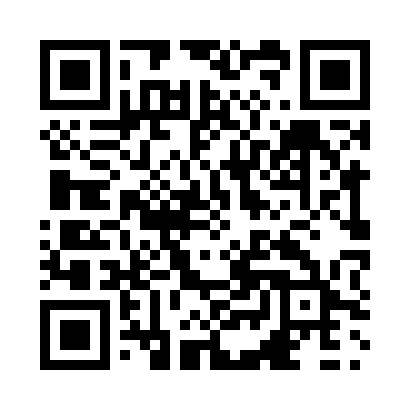 Prayer times for Brandy Point, Ontario, CanadaWed 1 May 2024 - Fri 31 May 2024High Latitude Method: Angle Based RulePrayer Calculation Method: Islamic Society of North AmericaAsar Calculation Method: HanafiPrayer times provided by https://www.salahtimes.comDateDayFajrSunriseDhuhrAsrMaghribIsha1Wed4:466:171:226:218:289:592Thu4:446:161:226:218:2910:003Fri4:436:141:226:228:3010:024Sat4:416:131:226:238:3110:035Sun4:396:121:226:238:3210:056Mon4:376:101:216:248:3310:077Tue4:356:091:216:258:3410:088Wed4:346:081:216:258:3610:109Thu4:326:071:216:268:3710:1110Fri4:306:051:216:278:3810:1311Sat4:296:041:216:278:3910:1512Sun4:276:031:216:288:4010:1613Mon4:266:021:216:298:4110:1814Tue4:246:011:216:298:4210:1915Wed4:226:001:216:308:4310:2116Thu4:215:591:216:318:4410:2317Fri4:195:581:216:318:4510:2418Sat4:185:571:216:328:4610:2619Sun4:165:561:216:328:4710:2720Mon4:155:551:216:338:4810:2921Tue4:145:541:226:348:4910:3022Wed4:125:531:226:348:5010:3223Thu4:115:521:226:358:5110:3324Fri4:105:521:226:358:5210:3525Sat4:095:511:226:368:5310:3626Sun4:075:501:226:368:5410:3727Mon4:065:501:226:378:5510:3928Tue4:055:491:226:378:5610:4029Wed4:045:481:226:388:5710:4130Thu4:035:481:236:398:5810:4331Fri4:025:471:236:398:5910:44